groep: 	7		periode: 1			      leerkracht:						      datum: 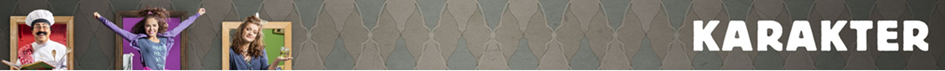 groep: 	7		periode: 2			      leerkracht:						      datum: groep: 	7		periode: 3			      leerkracht:						      datum: groep: 	7		periode: 4			      leerkracht:						      datum: groep/namendoel (wat wil ik bereiken?)inhoud (waarmee?)aanpak/methodiek (hoe?)organisatieevaluatieGemiddelde lezers 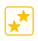 instructie-gevoelige kinderen   Het gaat om kinderen bij wie de ontwikkeling van technisch lezen normaal verloopt.namen: De kinderen scoren voldoende  op de methodegebonden toetsen van periode 1. (zie jaarplanning per regio) 

Woordtoets en teksttoets AVI-M7 minimale score:< 45 seconden< 3 foutenTechnisch leesdoelenwoorden met een lange klank met één teken (3+ lg)woorden die eindigen op elen, eren en enen.woorden met i als /ie/ (3+ lg)woorden die eindigen op tie als /tsie/ of /sie/*lg = lettergrepenDe gemiddelde lezers gebruiken de volgende materialen: leeswerkboek 1werkboek leesbevordering 7Awerkbladen extra oefenen (indien wenselijk/nodig)Ze volgen de      route.Laat de kinderen die moeite hebben met geautomatiseerd woordbeeld (tempolezen) oefenen met de werkbladen.  Oefen alleen de lesdoelen die al in de technisch leeslessen aan bod zijn gekomen. De gemiddelde lezers herhalen in opgave 1 van de les zelfstandig eerder aangeboden leesdoelen en werken dan zelfstandig verder. De lesindeling is als volgt:opfrissenintroductiezelfstandig werken afsluitingOneven weken:1 x 30 min technisch lezen. Even weken: 1 x 30 min vloeiend lezen.Elke week:1 x 45 min literatuur-educatie/ leesbevordering Neem de methodegebonden toetsen van periode 1 af. (woordtoets en teksttoets)Observeer tijdens de les hoe de verklanking van leesmoeilijkheden bij de kinderen verloopt. 
(zie ook observatie bij de woord- en teksttoets)Zwakke lezers 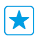 instructie-afhankelijke kinderenHet gaat om kinderen bij wie de ontwikkeling van technisch lezen stagneert. namen: De kinderen scoren voldoende  op de methodegebonden toetsen van periode 1.  
(zie jaarplanning per regio) Woordtoets en teksttoets AVI-M7 minimale score:> 45 seconden> 3 foutenZie technisch leesdoelen De zwakke lezers gebruiken de volgende materialen: leeswerkboek 1werkboek leesbevordering 7Awerkbladen extra oefenen (indien wenselijk)Ze volgen de         route.Laat de kinderen extra oefenen met de werkbladen. Focus hierbij op het nauwkeurig lezen.  Oefen alleen de lesdoelen die al in de technische leeslessen aan bod zijn gekomen. De zwakke lezers krijgen instructie aan de hand van opgave 2 in de les. De lesindeling is als volgt: opfrissenintroductieinstructie zelfstandig werkenafsluiting  Oneven weken:1 x 30 min technisch lezen. Even weken:1 x 30 min vloeiend lezen.4 x 15 min per week extra lezen. (inzet werkbladen)Elke week:1 x 45 min literatuur-educatie/ leesbevordering.Neem de methodegebonden toetsen van periode 1 af. (woordtoets en teksttoets)Observeer tijdens de intstructieles hoe de verklanking van leesmoeilijkheden bij de kinderen verloopt. (zie ook observatie bij de woord- en teksttoets)Sterke lezers 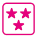 instructie-onafhankelijke kinderenHet gaat om kinderen bij wie de ontwikkeling van technisch lezen bovengemiddeld verloopt en die +1 AVI-niveau boven het groepsniveau lezen.namen: De kinderen scoren voldoende  op de methodegebonden toetsen van periode 1.  
(zie jaarplanning per regio) Woordtoets en teksttoets AVI-M7 minimale score:< 36 seconden< 3 foutenZie technisch leesdoelen De sterke lezers gebruiken de volgende materialen: leeswerkboek 1werkboek leesbevordering 7Awerkbladen extra oefenen (indien wenselijk)Ze volgen de       route.De sterke lezers herhalen in opgave 1 van de les zelfstandig eerder aangeboden leesdoelen en werken dan zelfstandig verder. De lesindeling is als volgt:opfrissenintroductiezelfstandig werken afsluitingOneven weken:1 x 30 min technisch lezen. Even weken:1 x 30 min vloeiend lezen. Elke week:1 x 45 min literatuur-educatie/ leesbevordering.Neem de methodegebonden toetsen van periode 1 af. (woordtoets en teksttoets)Observeer tijdens de intstructieles hoe de verklanking van leesmoeilijkheden bij de kinderen verloopt. (zie ook observatie bij de woord- en teksttoets)groep/namendoel (wat wil ik bereiken?)inhoud (waarmee?)aanpak/methodiek (hoe?)organisatieevaluatiePluslezers 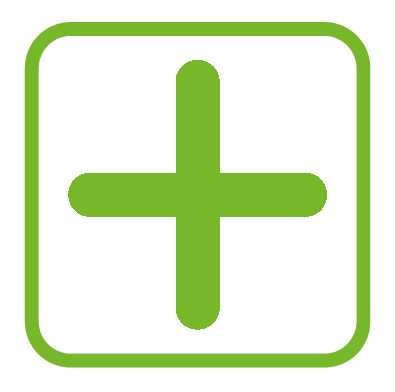 instructie-onafhankelijke kinderennamen: Technisch lezen onderhoud.De pluslezers gebruiken de materialen op plusniveau. plusboek  1werkboek leesbevordering 7Awerkbladen extra oefenen plus (indien wenselijk- > zie handleiding voor plusblad per les)Ze voeren alle opdrachten van de les uit.De pluslezers doen mee met het opfrissen en de instructie en werken daarna verder aan verdiepende literatuureducatie-opgaven. Oneven weken:1 x 30 min literatuureducatie. Even weken:1 x 30 min vloeiend lezen. Elke week:1 x 45 min literatuur-educatie/ leesbevordering. Daarnaast elke week verdieping op aanbod literatuureducatie.Voor de pluskinderen is er geen toets. Mocht je deze kinderen toch willen toetsen, dan kunnen ze meedoen met de toets voor de basisgroep.Kinderen met specifieke pedagogische en/of didactische behoeftenHet gaat om kinderen die een eigen leerlijn volgen.Namen:zelf invullenzelf invullenzelf invullenzelf invullengroep/namendoel (wat wil ik bereiken?)inhoud (waarmee?)aanpak/methodiek (hoe?)organisatieevaluatieGemiddelde lezers instructie-gevoelige kinderen   Het gaat om kinderen bij wie de ontwikkeling van technisch lezen normaal verloopt.namen: De kinderen scoren voldoende  op de methodegebonden toetsen van periode 2. (zie jaarplanning per regio) 

Woordtoets en teksttoets AVI-M7 minimale score:< 45 seconden< 3 foutenTechnisch leesdoelenwoorden met een stomme e (3+ lg)verkleinwoorden (3+ lg)woorden die eindigen op ig(e) en lijk(e) (3+ lg)*lg = lettergrepenDe gemiddelde lezers gebruiken de volgende materialen: leeswerkboek 1werkboek leesbevordering 7Awerkbladen extra oefenen (indien wenselijk/nodig)Ze volgen de       route.Laat de kinderen die moeite hebben met geautomatiseerd woordbeeld (tempolezen) oefenen met de werkbladen.  Oefen alleen de lesdoelen die al in de technisch leeslessen aan bod zijn gekomen. De gemiddelde lezers herhalen in opgave 1 van de les zelfstandig eerder aangeboden leesdoelen en werken dan zelfstandig verder. De lesindeling is als volgt:opfrissenintroductiezelfstandig werken afsluitingOneven weken:1 x 30 min technisch lezen. Even weken: 1 x 30 min vloeiend lezen.Elke week 1 x 45 min literatuur-educatie/leesbevordering. Neem de  methodegebonden toetsen van periode 2 af. (woordtoets en teksttoets)Observeer tijdens de les hoe de verklanking van leesmoeilijkheden bij de kinderen verloopt. 
(zie ook observatie bij de woord- en teksttoets)Zwakke lezers instructie-afhankelijke kinderenHet gaat om kinderen bij wie de ontwikkeling van technisch lezen stagneert. namen: De kinderen scoren voldoende  op de methodegebonden toetsen van periode 2.  
(zie jaarplanning per regio) Woordtoets en teksttoets AVI-M7 minimale score:> 45 seconden> 3 foutenZie technisch leesdoelen De zwakke lezers gebruiken de volgende materialen: leeswerkboek 1werkboek leesbevordering 7Awerkbladen extra oefenen (indien wenselijk)Ze volgen de       route.Laat de kinderen extra oefenen met de werkbladen. Focus hierbij op het nauwkeurig lezen.  Oefen alleen de lesdoelen die al in de technische leeslessen aan bod zijn gekomen. De zwakke lezers krijgen instructie aan de hand van opgave 2 in de les. De lesindeling is als volgt: opfrissenintroductieinstructie zelfstandig werkenafsluiting  Oneven weken:1 x 30 min technisch lezen. Even weken:1 x 30 min vloeiend lezen.4 x 15 min per week extra lezen. (inzet werkbladen)Elke week 1 x 45 min literatuur-educatie/leesbevordering. Neem de methodegebonden toetsen van periode 2 af. (woordtoets en teksttoets)Observeer tijdens de intstructieles hoe de verklanking van leesmoeilijkheden bij de kinderen verloopt. (zie ook observatie bij de woord- en teksttoets)Sterke lezers instructie-onafhankelijke kinderenHet gaat om kinderen bij wie de ontwikkeling van technisch lezen bovengemiddeld verloopt en die +1 AVI-niveau boven het groepsniveau lezen.namen: De kinderen scoren voldoende  op de methodegebonden toetsen van periode 2.  
(zie jaarplanning per regio) Woordtoets en teksttoets AVI-M7 minimale score:< 36 seconden< 3 foutenZie technisch leesdoelen De sterke lezers gebruiken de volgende materialen: leeswerkboek 1werkboek leesbevordering 7Awerkbladen extra oefenen (indien wenselijk)Ze volgen de        route.De sterke lezers herhalen in opgave 1 van de les zelfstandig eerder aangeboden leesdoelen en werken dan zelfstandig verder. De lesindeling is als volgt:opfrissenintroductiezelfstandig werken afsluitingOneven weken:1 x 30 min technisch lezen. Even weken:1 x 30 min vloeiend lezen.Elke week 1 x 45 min literatuur-educatie/leesbevordering. Neem de methodegebonden toetsen van periode 2 af. (woordtoets en teksttoets)Observeer tijdens de intstructieles hoe de verklanking van leesmoeilijkheden bij de kinderen verloopt. (zie ook observatie bij de woord- en teksttoets)groep/namendoel (wat wil ik bereiken?)inhoud (waarmee?)aanpak/methodiek (hoe?)organisatieevaluatiePluslezers instructie-onafhankelijke kinderennamen: Technisch lezen onderhoud.De pluslezers gebruiken de materialen op plusniveau. plusboek  1werkboek leesbevordering 7Awerkbladen extra oefenen plus (indien wenselijk- > zie handleiding voor plusblad per les)Ze voeren alle opdrachten van de les uit.De pluslezers doen mee met het opfrissen en de instructie en werken daarna verder aan verdiepende literatuureducatie-opgaven. Oneven weken:1 x 30 min literatuureducatie. Even weken:1 x 30 min vloeiend lezen.Elke week:1 x 45 min literatuur-educatie/ leesbevordering. Daarnaast elke week verdieping op aanbod literatuur-educatie. Voor de pluskinderen is er geen toets. Mocht je deze kinderen toch willen toetsen, dan kunnen ze meedoen met de toets voor de basisgroep.Kinderen met specifieke pedagogische en/of didactische behoeftenHet gaat om kinderen die een eigen leerlijn volgen.Namen:zelf invullenzelf invullenzelf invullenzelf invullengroep/namendoel (wat wil ik bereiken?)inhoud (waarmee?)aanpak/methodiek (hoe?)organisatieevaluatieGemiddelde lezers instructie-gevoelige kinderen   Het gaat om kinderen bij wie de ontwikkeling van technisch lezen normaal verloopt.namen: De kinderen scoren voldoende  op de methodegebonden toetsen van periode 3. (zie jaarplanning per regio) 

Woordtoets en teksttoets AVI-E7 minimale score:< 45 seconden< 3 foutenTechnisch leesdoelenleenwoordenwoorden met y als /j/, /ie/ of /i/woorden die eindigen op isch*lg = lettergrepenDe gemiddelde lezers gebruiken de volgende materialen: leeswerkboek 2werkboek leesbevordering 7Bwerkbladen extra oefenen (indien wenselijk/nodig)Ze volgen de         route.Laat de kinderen die moeite hebben met geautomatiseerd woordbeeld (tempolezen) oefenen met de werkbladen.  Oefen alleen de lesdoelen die al in de technisch leeslessen aan bod zijn gekomen. De gemiddelde lezers herhalen in opgave 1 van de les zelfstandig eerder aangeboden leesdoelen en werken dan zelfstandig verder. De lesindeling is als volgt:opfrissenintroductiezelfstandig werken afsluitingOneven weken:1 x 30 min technisch lezen. Even weken: 1 x 30 min vloeiend lezen.Elke week: 1 x 45 min literatuur-educatie/ leesbevordering. Neem de methodegebonden toetsen van periode 3 af. (woordtoets en teksttoets)Observeer tijdens de les hoe de verklanking van leesmoeilijkheden bij de kinderen verloopt. 
(zie ook observatie bij de woord- en teksttoets)Zwakke lezers instructie-afhankelijke kinderenHet gaat om kinderen bij wie de ontwikkeling van technisch lezen stagneert. namen: De kinderen scoren voldoende  op de methodegebonden toetsen van periode 3.  
(zie jaarplanning per regio) Woordtoets en teksttoets AVI-E7 minimale score:> 45 seconden> 3 foutenZie technisch leesdoelen De zwakke lezers gebruiken de volgende materialen: leeswerkboek 2werkboek leesbevordering 7Bwerkbladen extra oefenen (indien wenselijk)Ze volgen de         route.Laat de kinderen extra oefenen met de werkbladen. Focus hierbij op het nauwkeurig lezen.  Oefen alleen de lesdoelen die al in de technische leeslessen aan bod zijn gekomen. De zwakke lezers krijgen instructie aan de hand van opgave 2 in de les. De lesindeling is als volgt: opfrissenintroductieinstructie zelfstandig werkenafsluiting  Oneven weken:1 x 30 min technisch lezen. Even weken: 1 x 30 min vloeiend lezen.4 x 15 min per week extra lezen. (inzet werkbladen)Elke week: 1 x 45 min literatuur-educatie/ leesbevordering. Neem de methodegebonden toetsen van periode 3 af. (woordtoets en teksttoets)Observeer tijdens de intstructieles hoe de verklanking van leesmoeilijkheden bij de kinderen verloopt. (zie ook observatie bij de woord- en teksttoets)Sterke lezers instructie-onafhankelijke kinderenHet gaat om kinderen bij wie de ontwikkeling van technisch lezen bovengemiddeld verloopt en die +1 AVI-niveau boven het groepsniveau lezen.namen: De kinderen scoren voldoende  op de methodegebonden toetsen van periode 3.  
(zie jaarplanning per regio) Woordtoets en teksttoets AVI-E7 minimale score:< 36 seconden< 3 foutenZie technisch leesdoelen De sterke lezers gebruiken de volgende materialen: leeswerkboek 2werkboek leesbevordering 7Bwerkbladen extra oefenen (indien wenselijk)Ze volgen de        route.De sterke lezers herhalen in opgave 1 van de les zelfstandig eerder aangeboden leesdoelen en werken dan zelfstandig verder. De lesindeling is als volgt:opfrissenintroductiezelfstandig werken afsluitingOneven weken:1 x 30 min technisch lezen. Even weken: 1 x 30 min vloeiend lezen.Elke week: 1 x 45 min literatuur-educatie/ leesbevordering. Neem de methodegebonden toetsen van periode 3 af. (woordtoets en teksttoets)Observeer tijdens de intstructieles hoe de verklanking van leesmoeilijkheden bij de kinderen verloopt. (zie ook observatie bij de woord- en teksttoets)groep/namendoel (wat wil ik bereiken?)inhoud (waarmee?)aanpak/methodiek (hoe?)organisatieevaluatiePluslezers instructie-onafhankelijke kinderennamen: Technisch lezen onderhoud.De pluslezers gebruiken de materialen op plusniveau. plusboek  2werkboek leesbevordering 7Bwerkbladen extra oefenen plus (indien wenselijk- > zie handleiding voor plusblad per les)Ze voeren alle opdrachten van de les uit.De pluslezers doen mee met het opfrissen en de instructie en werken daarna verder aan verdiepende literatuureducatie-opgaven. Oneven weken:1 x 30 min literatuureducatie. Even weken:1 x 30 min vloeiend lezen.Elke week: 1 x 45 min literatuur-educatie/ leesbevordering. Daarnaast elke week verdieping op aanbod literatuur-educatie.  Voor de pluskinderen is er geen toets. Mocht je deze kinderen toch willen toetsen, dan kunnen ze meedoen met de toets voor de basisgroep.Kinderen met specifieke pedagogische en/of didactische behoeftenHet gaat om kinderen die een eigen leerlijn volgen.Namen:zelf invullenzelf invullenzelf invullenzelf invullengroep/namendoel (wat wil ik bereiken?)inhoud (waarmee?)aanpak/methodiek (hoe?)organisatieevaluatieGemiddelde lezers instructie-gevoelige kinderen   Het gaat om kinderen bij wie de ontwikkeling van technisch lezen normaal verloopt.namen: De kinderen scoren voldoende  op de methodegebonden toetsen van periode 4. (zie jaarplanning per regio) 

Woordtoets en teksttoets AVI-E7 minimale score:< 45 seconden< 3 foutenTechnisch leesdoelenwoorden met g als /zj/woorden met ch als /sj/woorden met é en èDe gemiddelde lezers gebruiken de volgende materialen: leeswerkboek 2werkboek leesbevordering 7Bwerkbladen extra oefenen (indien wenselijk/nodig)Ze volgen de         route.Laat de kinderen die moeite hebben met geautomatiseerd woordbeeld (tempolezen) oefenen met de werkbladen.  Oefen alleen de lesdoelen die al in de technisch leeslessen aan bod zijn gekomen. De gemiddelde lezers herhalen in opgave 1 van de les zelfstandig eerder aangeboden leesdoelen en werken dan zelfstandig verder. De lesindeling is als volgt:opfrissenintroductiezelfstandig werken afsluitingOneven weken:1 x 30 min technisch lezen. Even weken: 1 x 30 min vloeiend lezen.Elke week:1 x 45 min literatuur-educatie/ leesbevordering.Neem de methodegebonden toetsen van periode 4 af. (woordtoets en teksttoets)Observeer tijdens de les hoe de verklanking van leesmoeilijkheden bij de kinderen verloopt. 
(zie ook observatie bij de woord- en teksttoets)Zwakke lezers instructie-afhankelijke kinderenHet gaat om kinderen bij wie de ontwikkeling van technisch lezen stagneert. namen: De kinderen scoren voldoende  op de methodegebonden toetsen van periode 4.  
(zie jaarplanning per regio) Woordtoets en teksttoets AVI-E7 minimale score:> 45 seconden> 3 foutenZie technisch leesdoelen De zwakke lezers gebruiken de volgende materialen: leeswerkboek 2werkboek leesbevordering 7Bwerkbladen extra oefenen (indien wenselijk)Ze volgen de        route.Laat de kinderen extra oefenen met de werkbladen. Focus hierbij op het nauwkeurig lezen.  Oefen alleen de lesdoelen die al in de technische leeslessen aan bod zijn gekomen. De zwakke lezers krijgen instructie aan de hand van opgave 2 in de les. De lesindeling is als volgt: opfrissenintroductieinstructie zelfstandig werkenafsluiting  Oneven weken:1 x 30 min technisch lezen. Even weken:1 x 30 min vloeiend lezen.4 x 15 min per week extra lezen. (inzet werkbladen)Elke week: 1 x 45 min literatuur-educatie/ leesbevordering. Neem de methodegebonden toetsen van periode 4 af. (woordtoets en teksttoets)Observeer tijdens de intstructieles hoe de verklanking van leesmoeilijkheden bij de kinderen verloopt. (zie ook observatie bij de woord- en teksttoets)Sterke lezers instructie-onafhankelijke kinderenHet gaat om kinderen bij wie de ontwikkeling van technisch lezen bovengemiddeld verloopt en die +1 AVI-niveau boven het groepsniveau lezen.namen: De kinderen scoren voldoende  op de methodegebonden toetsen van periode 4.  
(zie jaarplanning per regio) Woordtoets en teksttoets AVI-E7 minimale score:< 36 seconden< 3 foutenZie technisch leesdoelen De sterke lezers gebruiken de volgende materialen: leeswerkboek 2werkboek leesbevordering 7Bwerkbladen extra oefenen (indien wenselijk)Ze volgen de        route.De sterke lezers herhalen in opgave 1 van de les zelfstandig eerder aangeboden leesdoelen en werken dan zelfstandig verder. De lesindeling is als volgt:opfrissenintroductiezelfstandig werken afsluitingOneven weken:1 x 30 min technisch lezen. Even weken:1 x 30 min vloeiend lezen.Elke week: 1 x 45 min literatuur-educatie/ leesbevordering. Neem de methodegebonden toetsen van periode 4 af. (woordtoets en teksttoets)Observeer tijdens de intstructieles hoe de verklanking van leesmoeilijkheden bij de kinderen verloopt. (zie ook observatie bij de woord- en teksttoets)groep/namendoel (wat wil ik bereiken?)inhoud (waarmee?)aanpak/methodiek (hoe?)organisatieevaluatiePluslezers instructie-onafhankelijke kinderennamen: Technisch lezen onderhoud.De pluslezers gebruiken de materialen op plusniveau. plusboek  2werkboek leesbevordering 7Bwerkbladen extra oefenen plus (indien wenselijk- > zie handleiding voor plusblad per les)Ze voeren alle opdrachten van de les uit.De pluslezers doen mee met het opfrissen en de instructie en werken daarna verder aan verdiepende literatuureducatie-opgaven. Oneven weken:1 x 30 min literatuureducatie. Even weken:1 x 30 min vloeiend lezen.Elke week: 1 x 45 min literatuur-educatie/ leesbevordering. Daarnaast elke week verdieping op aanbod literatuur- educatie. Voor de pluskinderen is er geen toets. Mocht je deze kinderen toch willen toetsen, dan kunnen ze meedoen met de toets voor de basisgroep.Kinderen met specifieke pedagogische en/of didactische behoeftenHet gaat om kinderen die een eigen leerlijn volgen.Namen:zelf invullenzelf invullenzelf invullenzelf invullen